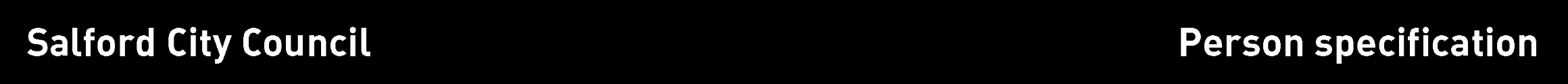 Note to applicantsWhilst all criterions below are important, those under the Essential heading are the key requirements. You should pay particular attention to these areas and provide evidence of meeting them. Failure to do so may mean that you will not be invited for interview.															        		           (*See grid overleaf)Method of assessment (* M.O.A.)A = Application form,    C = Certificate,    E = Exercise,    I = Interview,    P = Presentation,    T = Test,    AC = Assessment centre	Job titleGradeDirectorateLocationDriver/Loader/Cleaner/Generic1CPlaceBased at Turnpike DepotEssential criteriaNecessary requirements – skills, knowledge, experience etc.* M.O.A.Full clean driving licenseCAbility to work under own initiative without supervision.ABasic Numeracy and literacy skills.AAbility to understand verbal and written instructions.A & IAble to deal with problems in an appropriate manner. A & IAbility to work on your own and as a member of a teamA & IAware of the importance of providing a quality service and satisfying the customers’ needs. A & IAware of the importance of hygiene in the work place. A & IKnowledge of COSHH regulations, health and safety in the work place and manual handling.A & IKnowledge of alarm systems. A & IAbility to cope with the physical demands of the role.A & IDesirable criteriaNecessary requirements – skills, knowledge, experience etc.* M.O.A.Knowledge of local area. A & I2.Basic hygiene certificate.C      3.Safeguarding certificate.C       4.NVQ cleaningC      5.Knowledge of basic cleaning techniquesA & ICompleted byDateApproved byDate